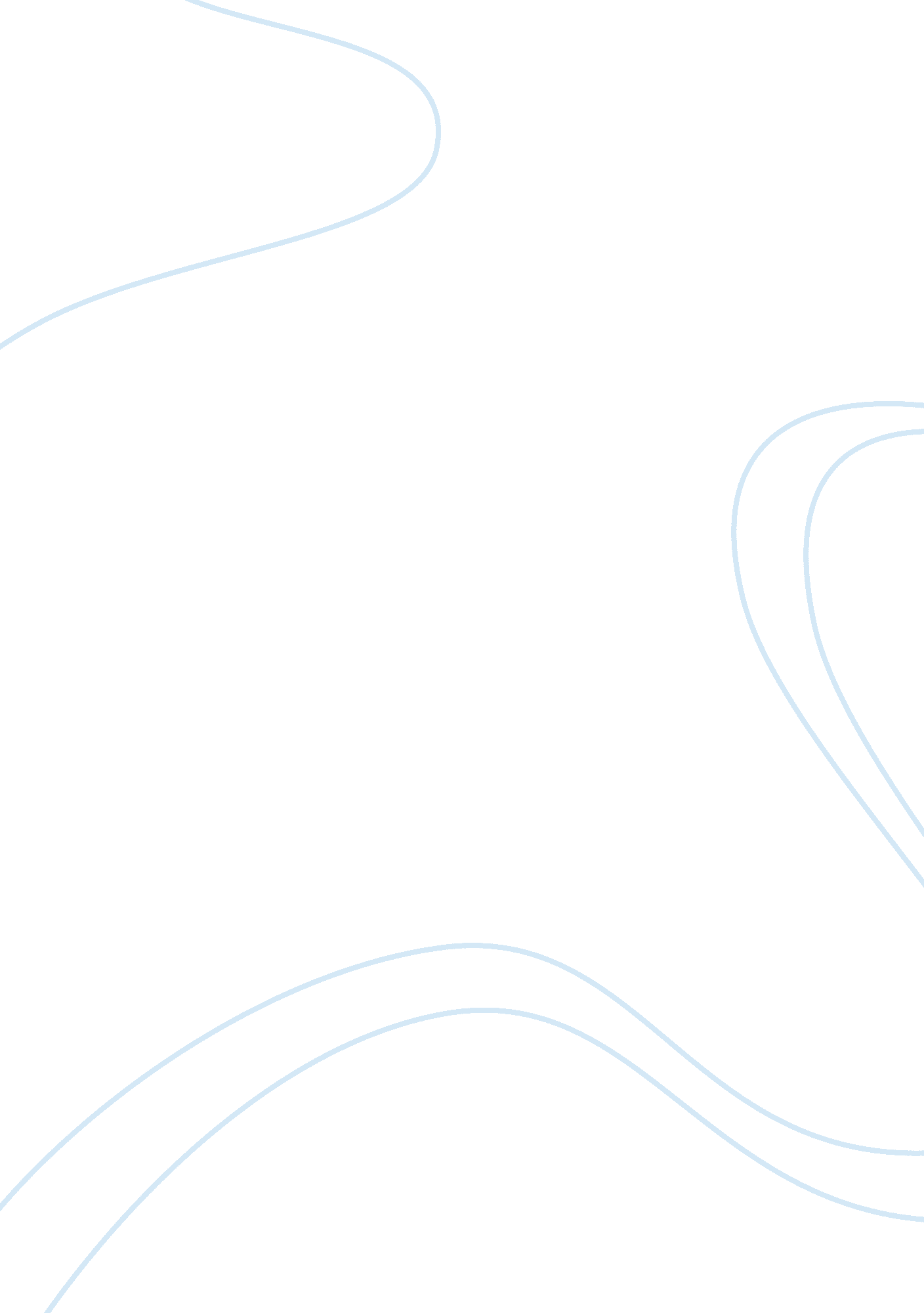 Pol2000 american government wk 5 assignmentHistory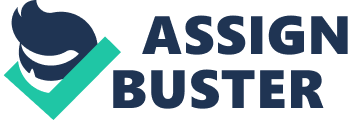 Week 5 al Affiliation) Week 5 What is the process by which we develop our political attitudes, values, and beliefs? 
We build up our political outlooks from diverse mentors and educators through a technique known as political socialization. Political socialization begins from infancy, and family units, along with educational institutions, which are typically our two main imperative political educators. We gain knowledge of our culture in infancy and teenage years, but we restructure our views as we grown up. A common building block of political socialization within the majority of cultures is jingoism, a realization of the country-state and of fitting into it (Magleby, Light, & Nemacheck, 2011, pp. 214). 
2. What is the most important aspect in mid-term elections? 
Elections that take place halfway between head of state elections are referred to as midterm elections. These elections, for instance, the ones that took place in 2006 and 2010, select 1/3 of the United States governing body, every House of Representative affiliate, various governors, additional nationwide officeholder’s, as well as state representatives by ballot. Countless local selections for affiliates of the city council and mayors take place in the spring of years that are odd-numbered. 
3. What circumstances affect an increase in voting? List at least three and explain why. 
Registration, turnout, and mobilization affect a rise in voting. Registration is a legal requirement for voter registration that came about arose because of a rejoinder to concerns concerning voting abuses; however, it also puts voting off. Voter registration prerequisite substantially have an effect on voting rates (Magleby, Light, & Nemacheck, 2011, pp. 224-225). 
Turnout is the voting-age public percentage that cast their ballots. Turnout is higher within general elections compared to primary selections and higher within primary elections compared to special elections. Turnout is also higher within presidential universal elections compared to midterm universal elections, and sky-scraping in presidential principal elections compared to midterm primary elections. Voter turnout is moreover higher in elections within which federal office aspirants are on the opinion poll than in national voting in years when no centralized contests exist (Magleby, Light, & Nemacheck, 2011, pp. 226). 
Mobilization is another circumstance that affects an increase in voting because in a country as uniformly divided in politics as the USA is currently, candidates ought to also marshal their most dedicated followers, or their “ base”. This reaffirms their sustenance for concerns or groups that are important to the base. The communication volume within competitive elections and battlefield states in current elections has been astonishing (Magleby, Light, & Nemacheck, 2011, pp. 228). 
4. Are non-voters a threat to democracy? Support your answer. 
A number of political scientists believe that nonvoting has no effect on the results, given that nonvoters are like voters within policy viewpoints. Lawful and extralegal refutation of the ballot casting to African Americans, individuals over eighteen years, women, Hispanics, along with other groupings has been prohibited, making nonvoting voluntary (Magleby, Light, & Nemacheck, 2011, pp. 230-231). 
Some people believe that nonvoting is indeed a serious predicament because of class prejudice of people who vote. The societal makeup and viewpoints of people who do not vote differ extensively from people who vote and therefore, deform the representative structure. Therefore, the individuals who require the most aid from the administration lack the allocation of electoral authority to get it. Some might feel that the underprivileged, younger voters, along with marginal inhabitants do not cast their ballot since politicians do not pay enough attention to them (Magleby, Light, & Nemacheck, 2011, pp. 230-231). 
How might increased voter turnout affect national elections? 
It may make a distinction since there are supporter differences between dissimilar demographic groupings, and poorer individuals are more prone to turn into Democrats. Aspirants would have to regulate the expanded voters’ demands. Low voter numbers may indicate status quo support, while high voter numbers may signify dissatisfaction and prevalent desire for revolution (Magleby, Light, & Nemacheck, 2011, pp. 231). 
Nonvoting and people who do not take part in elections generally undercut the health of self-governing politics. Nationals who do not take part in the political process might come to experience little association with the land and the administration regulations that govern those laws. 

Reference 
Magleby, D. B., Light, P. C., & Nemacheck, C. L. (2011). Government by the people. Upper Saddle River: NJ: Pearson Higher Education. 